UNIVERSIDAD VERACRUZANA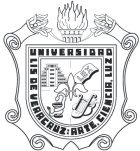 FACULTAD DE ECONOMIASOLICITUD DE BAJAS Y ALTAS DE EXPERIECIAS EDUCATIVASPERIODO ESCOLAR FEBRERO – JULIO 2021 XALAPA, VER., A ___ DE  FEBRERO DE 2021._____________________			          		 Dr. Arturo Francisco Gutiérrez Góngora .                      FIRMA DEL ALUMNO					        SECRETARIO ACADÉMICONota: el formato debe ser llenado en Word.DATOS DEL ALUMNODATOS DEL ALUMNODATOS DEL ALUMNODATOS DEL ALUMNODATOS DEL ALUMNODATOS DEL ALUMNODATOS DEL ALUMNODATOS DEL ALUMNODATOS DEL ALUMNOPRIMER APELLIDO        SEGUNDO APELLIDO       NOMBRE(S)PRIMER APELLIDO        SEGUNDO APELLIDO       NOMBRE(S)PRIMER APELLIDO        SEGUNDO APELLIDO       NOMBRE(S)PRIMER APELLIDO        SEGUNDO APELLIDO       NOMBRE(S)PRIMER APELLIDO        SEGUNDO APELLIDO       NOMBRE(S)PRIMER APELLIDO        SEGUNDO APELLIDO       NOMBRE(S)ID MATRICULAID MATRICULAID MATRICULADATOS ACADÉMICOSDATOS ACADÉMICOSDATOS ACADÉMICOSDATOS ACADÉMICOSDATOS ACADÉMICOSDATOS ACADÉMICOSDATOS ACADÉMICOSDATOS ACADÉMICOSDATOS ACADÉMICOSCARRERACARRERACAMPUSCAMPUSCAMPUSCAMPUSPERIODOPERIODOPERIODOECONOMÍA O GEOGRAFÍAECONOMÍA O GEOGRAFÍAXALAPAXALAPAXALAPAXALAPAFEBRERO - JULIO 2021FEBRERO - JULIO 2021FEBRERO - JULIO 2021BAJAS DE  EXPERIENCIAS EDUCATIVASBAJAS DE  EXPERIENCIAS EDUCATIVASBAJAS DE  EXPERIENCIAS EDUCATIVASBAJAS DE  EXPERIENCIAS EDUCATIVASBAJAS DE  EXPERIENCIAS EDUCATIVASBAJAS DE  EXPERIENCIAS EDUCATIVASBAJAS DE  EXPERIENCIAS EDUCATIVASBAJAS DE  EXPERIENCIAS EDUCATIVASBAJAS DE  EXPERIENCIAS EDUCATIVASNRCEXPERIENCIA EDUCATIVAEXPERIENCIA EDUCATIVASECCIONCREDITOSINSCRIPCION INSCRIPCION No. OPT.No. ELECTNRCEXPERIENCIA EDUCATIVAEXPERIENCIA EDUCATIVASECCIONCREDITOS1°2°No. OPT.No. ELECTALTAS DE  EXPERIENCIAS EDUCATIVASALTAS DE  EXPERIENCIAS EDUCATIVASALTAS DE  EXPERIENCIAS EDUCATIVASALTAS DE  EXPERIENCIAS EDUCATIVASALTAS DE  EXPERIENCIAS EDUCATIVASALTAS DE  EXPERIENCIAS EDUCATIVASALTAS DE  EXPERIENCIAS EDUCATIVASALTAS DE  EXPERIENCIAS EDUCATIVASNRCEXPERIENCIA EDUCATIVASECCIONCREDITOSINSCRIPCION INSCRIPCION No. OPT.No. ELECTNRCEXPERIENCIA EDUCATIVASECCIONCREDITOS1°2°No. OPT.No. ELECT